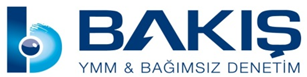 BAKIŞ YMM VE BAĞIMSIZ DENETİM A.Ş              YEMİNLİ MALİ MÜŞAVİR                     İLHAN ALKILIÇTebliğe ulaşmak için dosya üzerine tıklayınız.BAKIŞ MEVZUATBAKIŞ MEVZUATBAŞLIK Türkiye Denetim Standartları Tebliği No: 48  YAYIMLANDI Sayı 2017/49ÖZET Tebliğ ile  ekinde yer alan Bağımsız Üst Yönetimden Sorumlu Olanlarla Kurulacak İletişim Hakkında Bağımsız Denetim Standardı 260 yürürlüğe konulmuştur. 9  Mart 2017 tarihli  ve 30002 sayılı Resmi Gazete’de yayımlanan Türkiye Denetim Standartları Tebliği No: 48 (Üst Yönetimden Sorumlu Olanlarla Kurulacak İletişim Hakkında Bağımsız Denetim Standardı 260)’da, finansal tabloların denetiminde denetçinin üst yönetimden sorumlu olanlarla iletişim kurma sorumluluğu konusu düzenlenmiştir.Yönetim yapısı veya büyüklüğüne bakılmaksızın tüm işletmeler için bu BDS uygulanmakla birlikte, üst yönetimden sorumlu olanların tamamının işletme yönetiminde icrai nitelikte görevler üstlendiği durumlar ve Kurum tarafından belirlenen işletmeler ile borsada işlem gören işletmeler için bazı özel hükümler öngörülmüştür. Bu BDS, üst yönetimde yer almayan işletme yönetimiyle veya ortaklarıyla denetçinin kuracağı iletişime ilişkin yükümlülükler getirmemektedir. 1/1/2017 tarihinde ve sonrasında başlayacak hesap dönemlerinin denetiminde uygulanmak üzere yayımı tarihinde yürürlüğe girer.9  Mart 2017 tarihli  ve 30002 sayılı Resmi Gazete’de yayımlanan Türkiye Denetim Standartları Tebliği No: 48 (Üst Yönetimden Sorumlu Olanlarla Kurulacak İletişim Hakkında Bağımsız Denetim Standardı 260)’da, finansal tabloların denetiminde denetçinin üst yönetimden sorumlu olanlarla iletişim kurma sorumluluğu konusu düzenlenmiştir.Yönetim yapısı veya büyüklüğüne bakılmaksızın tüm işletmeler için bu BDS uygulanmakla birlikte, üst yönetimden sorumlu olanların tamamının işletme yönetiminde icrai nitelikte görevler üstlendiği durumlar ve Kurum tarafından belirlenen işletmeler ile borsada işlem gören işletmeler için bazı özel hükümler öngörülmüştür. Bu BDS, üst yönetimde yer almayan işletme yönetimiyle veya ortaklarıyla denetçinin kuracağı iletişime ilişkin yükümlülükler getirmemektedir. 1/1/2017 tarihinde ve sonrasında başlayacak hesap dönemlerinin denetiminde uygulanmak üzere yayımı tarihinde yürürlüğe girer.